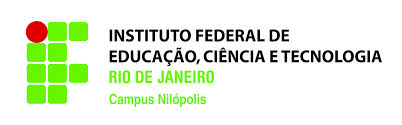 DECLARAÇÃO DE ISENÇÃO DE IMPOSTO DE RENDA Eu___________________________________________________________________,portador do RG nº___________________do CPF _________________, declaro para os devidos fins, que não possuo bens e valores que justifiquem a obrigatoriedade de Declaração de Imposto de Renda de Pessoa Física – DIRF, neste exercício.Declaro ainda, a inteira responsabilidade pelas informações contidas neste instrumento, estando ciente de que a omissão ou a apresentação de informações e/ou documentos falsos ou divergentes implicam na exclusão do (a) estudante aos auxílios da Assistência Estudantil do IFRJ/campus Nilópolis.Local e data: _______________________,____de______________de 20____________________________________________________AssinaturaOBS: É obrigatória a apresentação dos documentos solicitados em Edital.